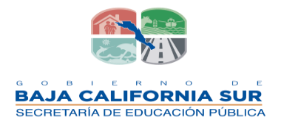 RESULTADOS ESTATALES PLANEA SECUNDARIA 2019RESULTADOS LENGUAJE Y COMUNICACIÓN Y MATEMÁTICASEXPRESADAS EN PORCENTAJECOMPARACIÓN AÑOS DE APLICACIÓN 2015 Y 2019Consulta de Resultados  www.planea.sep.gob.mxRESULTADOS ESTATALES PLANEA SECUNDARIAPLANEA SECUNDARIARESULTADOS LENGUAJE Y COMUNICACIÓNEXPRESADAS EN PORCENTAJE AÑOS DE APLICACIÓN 2015 Y 2019PLANEA SECUNDARIARESULTADOS MATEMÁTICASEXPRESADAS EN PORCENTAJE AÑOS DE APLICACIÓN 2015 Y 2019RESULTADOS ESTATALES PLANEA NIVEL SECUNDARIA POR MODALIDADLENGUAJE Y COMUNICACIÓNPLANEA SECUNDARIA LENGUAJE Y COMUNICACIÓN EXPRESADAS EN PORCENTAJE. AÑOS DE APLICACIÓN 2015 Y 2019.  MODALIDAD  GENERALESPLANEA SECUNDARIA LENGUAJE Y COMUNICACIÓN EXPRESADAS EN PORCENTAJE AÑOS DE APLICACIÓN 2015 Y 2019. MODALIDAD  TÉCNICASPLANEA SECUNDARIA LENGUAJE Y COMUNICACIÓN EXPRESADAS EN PORCENTAJE AÑOS DE APLICACIÓN 2015 Y 2019. MODALIDAD  TELESECUNDARIASPLANEA SECUNDARIA LENGUAJE Y COMUNICACIÓN EXPRESADAS EN PORCENTAJE AÑOS DE APLICACIÓN 2015 Y 2019. MODALIDAD  PRIVADASRESULTADOS ESTATALES PLANEA SECUNDARIA POR MODALIDADMATEMÁTICASPLANEA SECUNDARIA MATEMÁTICAS EXPRESADAS EN PORCENTAJE AÑOS DE APLICACIÓN 2015 Y 2019. MODALIDAD GENERALESPLANEA SECUNDARIA MATEMÁTICAS EXPRESADAS EN PORCENTAJE AÑOS DE APLICACIÓN 2015 Y 2019. MODALIDAD  TÉCNICASPLANEA SECUNDARIA MATEMÁTICAS EXPRESADAS EN PORCENTAJE AÑOS DE APLICACIÓN 2015 Y 2019. MODALIDAD  TELESECUNDARIASPLANEA SECUNDARIA MATEMÁTICAS EXPRESADAS EN PORCENTAJE AÑOS DE APLICACIÓN 2015 Y 2019. MODALIDAD  PRIVADASRESULTADOS PLANEA SECUNDARIA  POR MUNICIPIOLENGUAJE Y COMUNICACIÓNPLANEA SECUNDARIA LENGUAJE Y COMUNICACIÓN EXPRESADAS EN PORCENTAJE AÑOS DE APLICACIÓN 2015 Y 2019. MUNCIPIO DE  COMONDÚ.PLANEA SECUNDARIA LENGUAJE Y COMUNICACIÓN EXPRESADAS EN PORCENTAJE AÑOS DE APLICACIÓN 2015 Y 2019. MUNICIPIO LA PAZPLANEA SECUNDARIA LENGUAJE Y COMUNICACIÓN EXPRESADAS EN PORCENTAJE AÑOS DE APLICACIÓN 2015 Y 2019. MUNICIPIO LORETOPLANEA SECUNDARIA LENGUAJE Y COMUNICACIÓN EXPRESADAS EN PORCENTAJE AÑOS DE APLICACIÓN 2015 Y 2019. MUNICIPIO  LOS CABOSPLANEA SECUNDARIA LENGUAJE Y COMUNICACIÓN EXPRESADAS EN PORCENTAJE AÑOS DE APLICACIÓN 2015 Y 2019. MUNICIPIO DE  MULEGÉRESULTADOS ESTATALES POR MUNICIPIOMATEMÁTICASPLANEA SECUNDARIA MATEMÁTICAS EXPRESADAS EN PORCENTAJE AÑOS DE APLICACIÓN 2015 Y 2019. MUNICIPIO DE COMONDÚPLANEA SECUNDARIA MATEMÁTICAS EXPRESADAS EN PORCENTAJE AÑOS DE APLICACIÓN 2015 Y 2019. MUNICIPIO DE LA PAZPLANEA SECUNDARIA MATEMÁTICAS EXPRESADAS EN PORCENTAJE AÑOS DE APLICACIÓN 2015 Y 2019. MUNICIPIO DE LORETOPLANEA SECUNDARIA MATEMÁTICAS EXPRESADAS EN PORCENTAJE AÑOS DE APLICACIÓN 2015 Y 2019. MUNICIPIO DE  LOS CABOSPLANEA SECUNDARIA MATEMÁTICAS EXPRESADAS EN PORCENTAJE AÑOS DE APLICACIÓN 2015 Y 2019. MUNICIPIO DE  MULEGÉNIVEL DE LOGRO20152019I28.7534.87II45.7141.47III17.5616.39IV7.997.28NIVEL DE LOGRO20152019I67.8762.45II21.1923.09III6.687.87IV4.266.59NIVEL DE LOGRO20152019I31.3639.73II48.1040.60III14.9514.30IV5.595.36NIVEL DE LOGRO20152019I30.0636.64II49.1542.58III15.0015.07IV5.795.71NIVEL DE LOGRO20152019I39.1440.98II44.2944.18III13.6211.53IV2.943.31NIVEL DE LOGRO20152019I7.5912.23II32.1538.62III35.0629.56IV25.1919.59NIVEL DE LOGRO20152019I72.1067.69II20.0321.43III5.346.65IV2.534.23NIVEL DE LOGRO20152019I76.1368.06II17.5621.62III3.936.35IV2.393.94NIVEL DE LOGRO20152019I69.5663.89II22.7124.36III5.237.05IV2.504.70NIVEL DE LOGRO20152019I34.6437.01II31.4728.62III18.5314.71IV15.3619.66NIVEL DE LOGRO20152019I24.6741.64II51.2541.07III18.0613.11IV6.024.18NIVEL DE LOGRO20152019I27.4030.87II45.5740.71III18.4119.34IV8.629.08NIVEL DE LOGRO20152019I34.8139.87II42.4139.24III17.7215.82IV5.065.06NIVEL DE LOGRO20152019I30.2933.57II43.7243.53III17.3415.58IV8.657.33NIVEL DE LOGRO20152019I30.9244.66II47.5137.44III14.9312.97IV6.644.93NIVEL DE LOGRO20152019I67.3170.08II21.8919.53III7.255.51IV3.554.88NIVEL DE LOGRO20152019I64.7157.47II23.5224.64III6.519.80IV5.258.08NIVEL DE LOGRO20152019I73.2058.23II18.9524.68III4.5810.13IV3.276.96NIVEL DE LOGRO20152019I71.2363.35II18.0822.85III6.957.17IV3.746.63NIVEL DE LOGRO20152019I66.9269.20II23.1622.00III6.325.75IV3.613.05